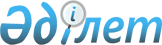 О подписании Соглашения об условиях и механизме применения тарифных квотПостановление Правительства Республики Казахстан от 5 декабря 2008 года № 1145      Правительство Республики Казахстан ПОСТАНОВЛЯЕТ : 



      1. Одобрить прилагаемый проект Соглашения об условиях и механизме применения тарифных квот. 



      2. Подписать Соглашение об условиях и механизме применения тарифных квот. 



      3. Настоящее постановление вводится в действие со дня подписания.        Премьер-Министр 

      Республики Казахстан                       К. Масимов Одобрен           

постановлением Правительства 

Республики Казахстан   

от 5 декабря 2008 года № 1145 проект     

Соглашение 

об условиях и механизме применения тарифных квот       Правительство Республики Беларусь, Правительство Республики Казахстан и Правительство Российской Федерации, именуемые в дальнейшем Сторонами, 

      в целях содействия углублению экономической интеграции и добросовестной конкуренции, 

      руководствуясь общепризнанными нормами и правилами международной торговли, 

      согласились о нижеследующем:  

Статья 1       Понятия, используемые в настоящем Соглашении, означают следующее: 



      "аналогичный товар" - товар, который по своему функциональному назначению, применению, качественным и техническим характеристикам полностью идентичен товару, ввозимому на единую таможенную территорию в рамках тарифной квоты, либо (в отсутствие такого полностью идентичного товара) товар, который имеет характеристики, близкие к характеристикам товара, ввозимого на единую таможенную территорию в рамках тарифной квоты, позволяющие использовать его по функциональному назначению, аналогичному назначению товара, ввозимого на единую таможенную территорию в рамках тарифной квоты, и может быть в коммерческом отношении им заменен; 



      "ввозная таможенная пошлина" - обязательный платеж, взимаемый таможенными органами при ввозе товаров на единую таможенную территорию; 



      "единая таможенная территория" - территория, состоящая из таможенных территорий государств Сторон; 



      "Единая товарная номенклатура внешнеэкономической деятельности" - товарная номенклатура внешнеэкономической деятельности, основанная на гармонизированной системе описания и кодирования товаров Всемирной таможенной организации; 



      "Единый таможенный тариф" - свод ставок таможенных пошлин, применяемых к товарам, ввозимым на единую таможенную территорию из третьих стран, систематизированный в соответствии с Единой товарной номенклатурой внешнеэкономической деятельности; 



      "импорт товара" - ввоз товара на таможенную территорию государства Стороны или на единую таможенную территорию с таможенных территорий третьих стран без обязательства об обратном вывозе; 



      "лицензия" - специальный документ на право осуществления экспорта и (или) импорта товаров; 



      "предшествующий период" - период, в отношении которого проводится анализ объемов потребления сельскохозяйственных товаров на единой таможенной территории и объемов производства аналогичных товаров на единой таможенной территории; 



      "сельскохозяйственные товары" - товары, которые классифицируются в группах 1 - 24 гармонизированной системы описания и кодирования товаров Всемирной таможенной организации, а также такие товары, как маннит, D - глюцит (сорбит), масла эфирные, казеин, альбумины, желатин, декстрины, модифицированные крахмалы, сорбит, шкуры, кожа, сырье пушно - меховое, шелк - сырец, отходы шелковые, шерсть животных, хлопок - сырец, отходы хлопка, волокно хлопковое чесаное, лен - сырец и пенька - сырец; 



      "ставка ввозной таможенной пошлины" - размер (величина) ввозной таможенной пошлины; 



      "тарифная квота" - мера регулирования ввоза на единую таможенную территорию отдельных видов сельскохозяйственных товаров, происходящих из третьих стран, предусматривающая применение в течение определенного периода более низкой ставки ввозной таможенной пошлины при ввозе определенного количества товара (в натуральном или стоимостном выражении) по сравнению со ставкой ввозной таможенной пошлины, применяемой в соответствии с Единым таможенным тарифом; 



      "третьи страны" - страны, не являющиеся участниками настоящего Соглашения; 



      "уполномоченный государственный орган исполнительной власти" - орган исполнительной власти государства Стороны, наделенный правом выдачи лицензий; 



      "участники внешнеторговой деятельности" - юридические лица, а также организации, не являющиеся юридическими лицами, зарегистрированные в одном из государств Сторон и созданные в соответствии с законодательством этого государства, а также физические лица, имеющие постоянное или преимущественное место жительства на территории одного из государств Сторон, являющиеся гражданами этого государства или имеющие право постоянного проживания в нем либо зарегистрированные в качестве индивидуальных предпринимателей в соответствии с законодательством этого государства.  

Статья 2       1. При осуществлении регулирования ввоза на единую таможенную территорию сельскохозяйственных товаров, происходящих из третьих стран, допускается предоставление льгот (преференций) в виде установления тарифных квот на их ввоз, если аналогичные товары производятся (добываются, выращиваются) на единой таможенной территории. 

      2. К указанным в пункте 1 настоящей статьи сельскохозяйственным товарам, ввозимым на единую таможенную территорию свыше установленного количества (квоты), применяются ввозные таможенные пошлины в соответствии с Единым таможенным тарифом.  

Статья 3       1. Тарифные квоты на преференциальный ввоз сельскохозяйственных товаров устанавливаются Комиссией таможенного союза (далее - Комиссия) с даты предоставления ей Сторонами полномочий по ведению Единого таможенного тарифа в целях удовлетворения потребностей рынка, стимулирования сельскохозяйственного производства и содействия развитию международной торговли. 

      2. Объем тарифной квоты, устанавливаемой Комиссией на ввоз товара на единую таможенную территорию, не может превышать разницу между объемом потребления такого товара на единой таможенной территории и объемом производства аналогичного товара на единой таможенной территории. При этом если для государства одной из Сторон объем производства аналогичного товара равен объему его потребления или превышает его, то такая разница может не приниматься во внимание при расчете объема тарифной квоты для единой таможенной территории. 

      3. Если объем производства аналогичного товара равен объему его потребления на единой таможенной территории или превышает его, установление тарифной квоты не допускается. 

      4. Ставки ввозных таможенных пошлин на сельскохозяйственные товары, ввозимые на единую таможенную территорию в рамках тарифной квоты, устанавливаются Комиссией с даты предоставления ей Сторонами полномочий по ведению Единого таможенного тарифа.  

Статья 4       1. Комиссия распределяет объем тарифной квоты между государствами Сторон пропорционально разнице между объемами производства и потребления в каждом из государств Сторон, которая принималась во внимание при расчете объема тарифной квоты для единой таможенной территории в соответствии со статьей 3 настоящего Соглашения. При этом Комиссия определяет метод и порядок распределения тарифной квоты между участниками внешнеторговой деятельности, а также при необходимости распределяет тарифную квоту между третьими странами. 

      2. Таможенное оформление товаров, ввозимых на единую таможенную территорию в рамках тарифных квот для свободного обращения, осуществляется в государстве Стороны, в котором участнику внешнеторговой деятельности была выделена тарифная квота. При этом необходимым условием является наличие лицензии на ввоз таких товаров, выданной уполномоченным государственным органом исполнительной власти государства этой Стороны. 

      3. Выдача лицензий осуществляется на основании заявлений участников внешнеторговой деятельности, которым выделены квоты.  

Статья 5       Распределение тарифной квоты между участниками внешнеторговой деятельности основывается на их равноправии в отношении получения квоты и недискриминации по признакам формы собственности, места регистрации или положения на рынке.  

Статья 6       Комиссия при принятии решения о применении тарифной квоты на ввоз сельскохозяйственных товаров соблюдает следующие положения: 

      а) установление тарифной квоты (независимо от того, будет ли она распределена между третьими странами или нет) на определенный срок; 

      б) информирование всех заинтересованных третьих стран об объеме выделенной им тарифной квоты, в случае если тарифная квота распределяется между третьими странами; 

      в) опубликование информации о применении тарифной квоты, ее объеме и сроке действия, ставках ввозной таможенной пошлины, устанавливаемой на товары, ввозимые в пределах тарифной квоты, а также о ее распределении между третьими странами.  

Статья 7       1. Распределение тарифной квоты между третьими странами в случае если Комиссией принято такое решение, как правило, осуществляется Комиссией на основе результатов консультаций со всеми значительными поставщиками из третьих стран. 

      2. В настоящей статье под значительными поставщиками из третьих стран понимаются поставщики, имеющие долю в импорте сельскохозяйственного товара на единую таможенную территорию 10 процентов и более. 

      3. В случае если распределение тарифной квоты не может быть осуществлено на основе результатов консультаций со всеми значительными поставщиками из третьих стран, решение о распределении квоты между третьими странами должно приниматься Комиссией с учетом объема поставок сельскохозяйственного товара из этих стран в течение предшествующего периода. 

      4. Комиссия не устанавливает никаких условий или формальностей, которые могут воспрепятствовать любой третьей стране полностью использовать выделенную ей тарифную квоту, при условии, что поставка сельскохозяйственного товара будет произведена в период действия тарифной квоты. 

      5. Выбор предшествующего периода для сельскохозяйственного товара, в отношении которого вводится тарифная квота, осуществляется Комиссией. При этом, как правило, за такой предшествующий период принимаются любые предшествующие три года, в отношении которых доступна информация, отражающая реальные объемы импорта. При отсутствии возможности выбрать такой предшествующий период тарифная квота распределяется на основе оценки наиболее вероятного распределения реального объема импорта. 

      6. В настоящей статье под реальным объемом импорта понимается объем импорта в условиях отсутствия его ограничений. 

      7. При получении просьбы от любой третьей страны, заинтересованной в поставке сельскохозяйственного товара, Комиссия должна провести консультации относительно: 

      а) необходимости перераспределения установленной тарифной квоты; 

      б) изменения выбранного предшествующего периода; 

      в) необходимости отмены условий, формальностей или любых других положений, установленных в одностороннем порядке в отношении распределения тарифной квоты или ее неограниченного использования.  

Статья 8       1. В связи с применением тарифных квот в отношении сельскохозяйственных товаров Комиссия должна: 

      а) представить по требованию третьей страны, заинтересованной в поставке сельскохозяйственного товара, информацию, касающуюся порядка распределения тарифной квоты, механизма ее распределения между участниками внешнеторговой деятельности и объема тарифной квоты, на который выданы лицензии; 

      б) опубликовать информацию об общем количестве или стоимости сельскохозяйственного товара, ввоз которого будет разрешен в течение определенного времени в будущем, а также о датах начала и окончания действия тарифной квоты и любых их изменениях. 

      2. Кроме случаев распределения тарифной квоты между третьими странами, Комиссия не вправе требовать, чтобы лицензии использовались для импорта сельскохозяйственного товара из какой-либо определенной третьей страны.  

Статья 9       Споры между Сторонами, связанные с толкованием и (или) применением настоящего Соглашения, разрешаются путем консультаций и переговоров заинтересованных Сторон, а в случае недостижения согласия спор по инициативе любой из заинтересованных Сторон передается на рассмотрение в Суд Евразийского экономического сообщества.  

Статья 10       По договоренности Сторон в настоящее Соглашение могут быть внесены изменения, которые оформляются отдельными протоколами.  

Статья 11       Порядок вступления настоящего Соглашения в силу, присоединения к нему и выхода из него определяется Протоколом о порядке вступления в силу международных договоров, направленных на формирование договорно-правовой базы таможенного союза, выхода из них и присоединения к ним от 6 октября 2007 года.       Совершено в г.________ "___" _______ 200__ года в одном подлинном экземпляре на русском языке. 

      Подлинный экземпляр настоящего Соглашения хранится у депозитария, которым до передачи функций депозитария Комиссии является Интеграционный Комитет Евразийского экономического сообщества. 

      Депозитарий направит каждой Стороне заверенную копию настоящего Соглашения.        За Правительство        За Правительство      За Правительство 

         Республики              Республики            Российской 

           Беларусь               Казахстан             Федерации 
					© 2012. РГП на ПХВ «Институт законодательства и правовой информации Республики Казахстан» Министерства юстиции Республики Казахстан
				